В соответствии с Федеральным Законом от 06.10.2003 г. № 131-ФЗ «Об общих принципах организации местного самоуправления в Российской Федерации», Федеральным законом от 27.07.2010 № 210-ФЗ «Об организации предоставления государственных и муниципальных услуг», постановлением Правительства Российской Федерации от 16.05.2011 № 373 «О разработке и утверждении административных регламентов исполнения государственных функций и административных регламентов предоставления государственных услуг», постановлением Правительства Ленинградской области от 05.03.2011 № 42 «Об утверждении Порядка разработки и утверждения административных регламентов исполнения государственных функций (предоставления государственных услуг) в Ленинградской области, администрация МО Плодовское сельское поселение ПОСТАНОВЛЯЕТ:1.Утвердить  административный  регламент предоставления  муниципальной услуги  «Выдача разрешений на выполнение авиационных работ, парашютных прыжков», согласно приложению.2.Опубликовать данное постановление в СМИ и на сайте муниципального образования.3.Постановление вступает в силу с момента опубликования.4.Контроль за исполнением настоящего постановления оставляю за собой.Глава администрации                                                                                                 А.А.МихеевИсп. Шаров С.Н. 96-137В дело-2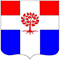 Администрациямуниципального образования  Плодовское  сельское  поселениемуниципального образования  Приозерский  муниципальный районЛенинградской  областиП О С Т А Н О В Л Е Н И Еот  21   апреля  2023 года                           №96Администрациямуниципального образования  Плодовское  сельское  поселениемуниципального образования  Приозерский  муниципальный районЛенинградской  областиП О С Т А Н О В Л Е Н И Еот  21   апреля  2023 года                           №96Об утверждении административного  регламента по предоставлению муниципальной услуги  
«Выдача разрешений на выполнение авиационных работ, парашютных прыжков»